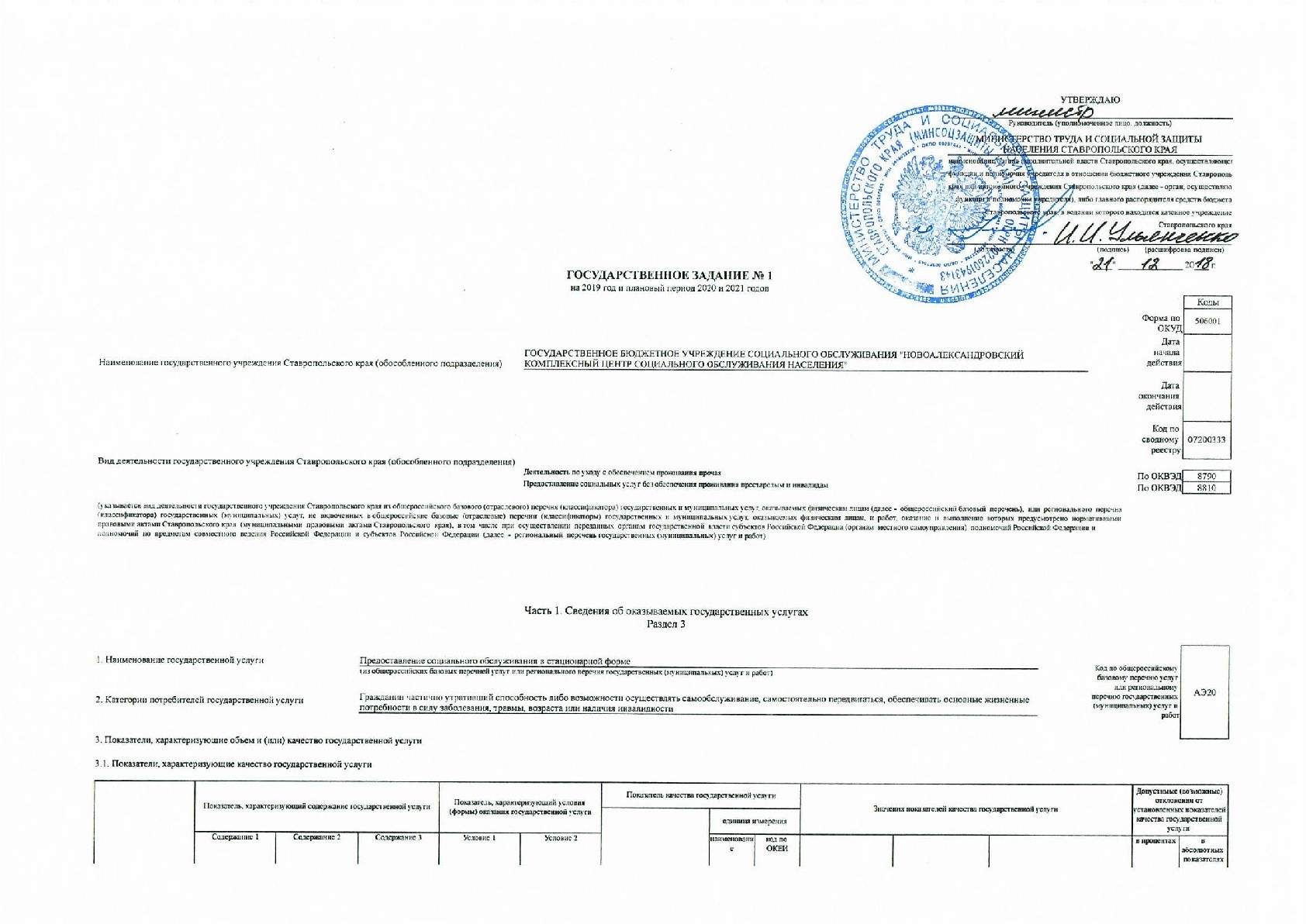 Показатели, характеризующие объем государственной услугиНормативные правовые акты, устанавливающие размер платы (цену, тариф) либо порядок ее (его) установления:Порядок оказания государственной услугиНормативные правовые акты, регулирующие порядок оказания государственной услугиФедеральный закон Государственная Дума Российской Федерации 442-ФЗ от 28.12.2013 "Об основах социального обслуживания граждан в Российской Федерации" ;Постановление Правительства Ставропольского края Правительство Ставропольского края 560-п от 29.12.2015 "Об утверждении порядков предоставления социальных услуг поставщиками социальных услуг в Ставропольском крае"Порядок информирования потенциальных потребителей государственной услугиРаздел 3Наименование государственной услуги	Предоставление социального обслуживания в форме на дому		Код по общероссийскому(из общероссийских базовых перечней услуг или регионального перечня государственных (муниципальных) услуг и работ)Категории потребителей государственной услуги	Гражданин частично утративший способность либо возможности осуществлять самообслуживание, самостоятельно передвигаться, обеспечивать основные жизненные потребности в силу заболевания, травмы, возраста или наличия инвалидности	Показатели, характеризующие объем и (или) качество государственной услугиПоказатели, характеризующие качество государственной услугибазовому перечню услуг или региональному перечню государственных (муниципальных) услуг иработНормативные правовые акты, устанавливающие размер платы (цену, тариф) либо порядок ее (его) установления:Порядок оказания государственной услугиНормативные правовые акты, регулирующие порядок оказания государственной услугиФедеральный закон Государственная Дума Российской Федерации 442-ФЗ от 28.12.2013 "Об основах социального обслуживания граждан в Российской Федерации" ;Постановление Правительства Ставропольского края Правительство Ставропольского края 560-п от 29.12.2015 "Об утверждении порядков предоставления социальных услуг поставщиками социальных услуг в Ставропольском крае"Порядок информирования потенциальных потребителей государственной услугиРаздел 3Наименование государственной услугиПредоставление социального обслуживания в форме на дому(из общероссийских базовых перечней услуг или регионального перечня государственных (муниципальных) услуг и работ)Категории потребителей государственной услуги	Гражданин частично утративший способность либо возможности осуществлять самообслуживание, самостоятельно передвигаться, обеспечивать основные жизненные потребности в силу заболевания, травмы, возраста или наличия инвалидности,Гражданин при наличии иных обстоятельств, которые нормативными правовыми актами субъектов Российской Федерации признаны ухудшающими или способны ухудшить условия его жизнедеятельности	Показатели, характеризующие объем и (или) качество государственной услугиПоказатели, характеризующие качество государственной услугиКод по общероссийскому базовому перечню услуг или региональному перечню государственных (муниципальных) услуг иработПоказатели, характеризующие объем государственной услугиНормативные правовые акты, устанавливающие размер платы (цену, тариф) либо порядок ее (его) установления:Порядок оказания государственной услугиНормативные правовые акты, регулирующие порядок оказания государственной услугиФедеральный закон Государственная Дума Российской Федерации 442-ФЗ от 28.12.2013 "Об основах социального обслуживания граждан в Российской Федерации" ;Постановление Правительства Ставропольского края Правительство Ставропольского края 560-п от 29.12.2015 "Об утверждении порядков предоставления социальных услуг поставщиками социальных услуг в Ставропольском крае"Порядок информирования потенциальных потребителей государственной услугиРаздел 3Наименование государственной услуги	Предоставление социального обслуживания в полустационарной форме	(из общероссийских базовых перечней услуг или регионального перечня государственных (муниципальных) услуг и работ)Категории потребителей государственной услуги	Гражданин частично утративший способность либо возможности осуществлять самообслуживание, самостоятельно передвигаться, обеспечивать основные жизненные потребности в силу заболевания, травмы, возраста или наличия инвалидности,Гражданин при наличии иных обстоятельств, которые нормативными правовыми актами субъектов Российской Федерации признаны ухудшающими или способны ухудшить условия его жизнедеятельности	Показатели, характеризующие объем и (или) качество государственной услугиПоказатели, характеризующие качество государственной услугиКод по общероссийскому базовому перечню услуг или региональному перечню государственных (муниципальных) услуг иработПоказатели, характеризующие объем государственной услугиНормативные правовые акты, устанавливающие размер платы (цену, тариф) либо порядок ее (его) установления:Порядок оказания государственной услугиНормативные правовые акты, регулирующие порядок оказания государственной услугиФедеральный закон Государственная Дума Российской Федерации 442-ФЗ от 28.12.2013 "Об основах социального обслуживания граждан в Российской Федерации" ;Постановление Правительства Ставропольского края Правительство Ставропольского края 560-п от 29.12.2015 "Об утверждении порядков предоставления социальных услуг поставщиками социальных услуг в Ставропольском крае"Порядок информирования потенциальных потребителей государственной услугиРаздел 3Наименование государственной услуги	Предоставление социального обслуживания в полустационарной форме		Код по общероссийскому(из общероссийских базовых перечней услуг или регионального перечня государственных (муниципальных) услуг и работ)Категории потребителей государственной услуги	Гражданин частично утративший способность либо возможности осуществлять самообслуживание, самостоятельно передвигаться, обеспечивать основные жизненные потребности в силу заболевания, травмы, возраста или наличия инвалидности	Показатели, характеризующие объем и (или) качество государственной услугибазовому перечню услуг или региональному перечню государственных (муниципальных) услуг иработПоказатели, характеризующие качество государственной услугиПоказатели, характеризующие объем государственной услугиНормативные правовые акты, устанавливающие размер платы (цену, тариф) либо порядок ее (его) установления:Порядок оказания государственной услугиНормативные правовые акты, регулирующие порядок оказания государственной услугиФедеральный закон Государственная Дума Российской Федерации 442-ФЗ от 28.12.2013 "Об основах социального обслуживания граждан в Российской Федерации" ;Постановление Правительства Ставропольского края Правительство Ставропольского края 560-п от 29.12.2015 "Об утверждении порядков предоставления социальных услуг поставщиками социальных услуг в Ставропольском крае"Порядок информирования потенциальных потребителей государственной услугиРаздел 3Наименование государственной услуги	Предоставление социального обслуживания в стационарной форме		Код по общероссийскому(из общероссийских базовых перечней услуг или регионального перечня государственных (муниципальных) услуг и работ)Категории потребителей государственной услуги	Гражданин при наличии иных обстоятельств, которые нормативными правовыми актами субъектов Российской Федерации признаны ухудшающими или способны ухудшить условия его жизнедеятельности	Показатели, характеризующие объем и (или) качество государственной услугиПоказатели, характеризующие качество государственной услугибазовому перечню услуг или региональному перечню государственных (муниципальных) услуг иработПоказатели, характеризующие объем государственной услугиНормативные правовые акты, устанавливающие размер платы (цену, тариф) либо порядок ее (его) установления:Порядок оказания государственной услугиНормативные правовые акты, регулирующие порядок оказания государственной услугиФедеральный закон Государственная Дума Российской Федерации 442-ФЗ от 28.12.2013 "Об основах социального обслуживания граждан в Российской Федерации" ;Постановление Правительства Ставропольского края Правительство Ставропольского края 560-п от 29.12.2015 "Об утверждении порядков предоставления социальных услуг поставщиками социальных услуг в Ставропольском крае"Порядок информирования потенциальных потребителей государственной услугиЧасть 2. Сведения о выполняемых работах Часть 3. Прочие сведения о государственном заданииОснования (условия и порядок) для досрочного прекращения выполнения государственного заданияИная информация, необходимая для выполнения (контроля выполнения) государственного заданияПорядок контроля выполнения государственного заданияТребования к отчетности о выполнении государственного заданияПериодичность представления отчетов о выполнении государственного задания	ЕжеквартальноСроки представления отчетов о выполнении государственного задания	До 5 числа месяца, следующего за отчетным кварталом, до 20 января за 4 квартал и годИные требования к отчетности о выполнении государственного заданияИные показатели, связанные с выполнением государственного заданияУникальный номер реестровой записинаименование показателя2019 год (очередной финансовый год)2020 год(1-й год планового периода)2021 год(2-й год планового периода)1234567891011121314870000О.99.0.АЭ20АА01000Предоставление социального обслуживания в стационарной форме включая оказание социально-бытовых услуг,социально- медицинских услуг,социально- психологических услуг,социально- педагогических услуг,социально- трудовых услуг, социально-правовых услуг, услуг в целях повышения коммуникативного потенциала получателей социальных услуг, имеющих ограничения жизнедеятельности,в том числе детей- инвалидовГражданин частично утративший способность либо возможности осуществлять самообслуживание, самостоятельно передвигаться, обеспечивать основные жизненные потребности в силу заболевания, травмы, возраста или наличия инвалидностиОчноДоля получателей социальных услуг, получающих социальные услуги от общего числа получателей социальных услуг, находящихся на социальном обслуживании в организации00,90,950870000О.99.0.АЭ20АА01000Предоставление социального обслуживания в стационарной форме включая оказание социально-бытовых услуг,социально- медицинских услуг,социально- психологических услуг,социально- педагогических услуг,социально- трудовых услуг, социально-правовых услуг, услуг в целях повышения коммуникативного потенциала получателей социальных услуг, имеющих ограничения жизнедеятельности,в том числе детей- инвалидовГражданин частично утративший способность либо возможности осуществлять самообслуживание, самостоятельно передвигаться, обеспечивать основные жизненные потребности в силу заболевания, травмы, возраста или наличия инвалидностиОчноКоличество нарушений санитарного законодательства в отчетном году, выявленных при проведении проверок00050870000О.99.0.АЭ20АА01000Предоставление социального обслуживания в стационарной форме включая оказание социально-бытовых услуг,социально- медицинских услуг,социально- психологических услуг,социально- педагогических услуг,социально- трудовых услуг, социально-правовых услуг, услуг в целях повышения коммуникативного потенциала получателей социальных услуг, имеющих ограничения жизнедеятельности,в том числе детей- инвалидовГражданин частично утративший способность либо возможности осуществлять самообслуживание, самостоятельно передвигаться, обеспечивать основные жизненные потребности в силу заболевания, травмы, возраста или наличия инвалидностиОчноУдовлетворенность получателей социальных услуг в оказанных социальных услугах98989854,9870000О.99.0.АЭ20АА01000Предоставление социального обслуживания в стационарной форме включая оказание социально-бытовых услуг,социально- медицинских услуг,социально- психологических услуг,социально- педагогических услуг,социально- трудовых услуг, социально-правовых услуг, услуг в целях повышения коммуникативного потенциала получателей социальных услуг, имеющих ограничения жизнедеятельности,в том числе детей- инвалидовГражданин частично утративший способность либо возможности осуществлять самообслуживание, самостоятельно передвигаться, обеспечивать основные жизненные потребности в силу заболевания, травмы, возраста или наличия инвалидностиОчноУкомплектование организации специалистами, оказывающими социальные услуги90909054,5870000О.99.0.АЭ20АА01000Предоставление социального обслуживания в стационарной форме включая оказание социально-бытовых услуг,социально- медицинских услуг,социально- психологических услуг,социально- педагогических услуг,социально- трудовых услуг, социально-правовых услуг, услуг в целях повышения коммуникативного потенциала получателей социальных услуг, имеющих ограничения жизнедеятельности,в том числе детей- инвалидовГражданин частично утративший способность либо возможности осуществлять самообслуживание, самостоятельно передвигаться, обеспечивать основные жизненные потребности в силу заболевания, травмы, возраста или наличия инвалидностиОчноПовышение качества социальных услуг и эффективности их оказания (определяется исходя из мероприятий, направленных на совершенствование деятельности организации при предоставлении социального обслуживания)10010010055870000О.99.0.АЭ20АА01000Предоставление социального обслуживания в стационарной форме включая оказание социально-бытовых услуг,социально- медицинских услуг,социально- психологических услуг,социально- педагогических услуг,социально- трудовых услуг, социально-правовых услуг, услуг в целях повышения коммуникативного потенциала получателей социальных услуг, имеющих ограничения жизнедеятельности,в том числе детей- инвалидовГражданин частично утративший способность либо возможности осуществлять самообслуживание, самостоятельно передвигаться, обеспечивать основные жизненные потребности в силу заболевания, травмы, возраста или наличия инвалидностиОчно54Доступность получения социальных услуг в организации (возможность сопровождения получателя социальных услуг при передвижении по территории учреждения социального обслуживания, а также при пользовании услугами; возможность для самостоятельного  передвижения по территории учреждения социального обслуживания, входа, выхода и перемещения внутри такой организации (в том числе для передвижения в креслах- колясках), для отдыха в  сидячем положении, а также доступное размещение оборудования и носителей информации; дублирование текстовых сообщений голосовыми сообщениями, оснащение учреждения социального обслуживания знаками, выполненными рельефно-точечным шрифтом Брайля, ознакомление с их помощью с надписями, знаками и иной текстовой и  графической информацией на территории учреждения; дублирование голосовой информации текстовой информацией, надписями и (или) световыми сигналами, информирование о предоставляемых социальных услугах с использованием русского жестового языка (сурдоперевода); оказание   иных видов посторонней помощи808080Уникальный номер реестровой записиПоказатель, характеризующий содержание государственной услугиПоказатель, характеризующий содержание государственной услугиПоказатель, характеризующий содержание государственной услугиПоказатель, характеризующий условия (формы) оказания государственной услугиПоказатель, характеризующий условия (формы) оказания государственной услугиПоказатель объема государственной услугиПоказатель объема государственной услугиПоказатель объема государственной услугиЗначение показателя объема государственной услугиЗначение показателя объема государственной услугиЗначение показателя объема государственной услугиРазмер платы (цена, тариф)Размер платы (цена, тариф)Размер платы (цена, тариф)Допустимые (возможные) отклонения от установленных показателей качества государственной услугиДопустимые (возможные) отклонения от установленных показателей качества государственной услугиУникальный номер реестровой записиПоказатель, характеризующий содержание государственной услугиПоказатель, характеризующий содержание государственной услугиПоказатель, характеризующий содержание государственной услугиПоказатель, характеризующий условия (формы) оказания государственной услугиПоказатель, характеризующий условия (формы) оказания государственной услугинаименование показателяединица измеренияединица измеренияЗначение показателя объема государственной услугиЗначение показателя объема государственной услугиЗначение показателя объема государственной услугиРазмер платы (цена, тариф)Размер платы (цена, тариф)Размер платы (цена, тариф)Допустимые (возможные) отклонения от установленных показателей качества государственной услугиДопустимые (возможные) отклонения от установленных показателей качества государственной услугиУникальный номер реестровой записиСодержание 1Содержание 2Содержание 3Условие 1Условие 2наименование показателянаименовани екод по ОКЕИ2019 год (очередной финансовый год)2020 год (1-й год планового периода)2021 год (2-й год планового периода)2019 год (очередной финансовый год)2020 год (1-й год планового периода)2021 год (2-й год планового периода)в процентахв абсолютных показателях1234567891011121314151617870000О.99.0.АЭ20АА01000Предоставление социального обслуживания в стационарной форме включая оказание социально-бытовых услуг,социально- медицинских услуг,социально- психологических услуг,социально- педагогических услуг,социально- трудовых услуг, социально-правовых услуг, услуг в целяхповышенияГражданин частично утративший способность либо возможности осуществлять самообслуживание, самостоятельно передвигаться, обеспечивать основные жизненные потребности в силу заболевания, травмы, возраста или наличия инвалидностиОчно252598464,8398464,8398464,8351,25коммуникативногопотенциалаполучателейсоциальных услуг,имеющих ограниченияжизнедеятельности,втом числе детей-инвалидовЧисленность граждан,получивших социальные25услугиНормативный правовой актНормативный правовой актНормативный правовой актНормативный правовой актНормативный правовой актвидпринявший органдатаномернаименование12345Способ информированияСостав размещаемой (доводимой) информацииЧастота обновления информации123Официальный сайт учреждения в сети "Интернет"Дата государственной регистрации в качестве поставщика социальных услуг с указанием числа, месяца и года регистрацииВ течение десяти рабочих дней со дня ее создания, получения или внесения соответствующих измененийОфициальный сайт учреждения в сети "Интернет"Иная информация, которая размещается, опубликовывается по решению поставщика социальных услуг и (или) размещение, опубликование которой являются обязательными в соответствии с законодательством Российской ФедерацииВ течение десяти рабочих дней со дня ее создания, получения или внесения соответствующих измененийОфициальный сайт учреждения в сети "Интернет"О видах социальных услуг, предоставляемых поставщиком социальных услугВ течение десяти рабочих дней со дня ее создания, получения или внесения соответствующих измененийОфициальный сайт учреждения в сети "Интернет"О количестве свободных мест для приема получателей социальных услуг, финансируемых за счет бюджетных ассигнований бюджета Ставропольского края, за плату, частичную плату, за счет средств физических лиц и (или) юридических лицВ течение десяти рабочих дней со дня ее создания, получения или внесения соответствующих измененийОфициальный сайт учреждения в сети "Интернет"О контактных телефонах с указанием кода населенного пункта, в котором расположен поставщик социальных услуг, и об адресах электронной почтыВ течение десяти рабочих дней со дня ее создания, получения или внесения соответствующих измененийОфициальный сайт учреждения в сети "Интернет"О материально-техническом обеспечении предоставления социальных услугВ течение десяти рабочих дней со дня ее создания, получения или внесения соответствующих измененийОфициальный сайт учреждения в сети "Интернет"О месте нахождения поставщика социальных услуг, его филиалах (при их наличии) с указанием адреса и схемы проездаВ течение десяти рабочих дней со дня ее создания, получения или внесения соответствующих измененийОфициальный сайт учреждения в сети "Интернет"О наличии лицензий на осуществление деятельности, подлежащей лицензированию в соответствии с законодательством Российской Федерации (с приложением электронного образа документов)В течение десяти рабочих дней со дня ее создания, получения или внесения соответствующих измененийОфициальный сайт учреждения в сети "Интернет"О наличии предписаний органов, осуществляющих государственный контроль в сфере социального обслуживания, и отчетов об исполнении указанных предписаний;В течение десяти рабочих дней со дня ее создания, получения или внесения соответствующих измененийОфициальный сайт учреждения в сети "Интернет"О порядке и об условиях предоставления социальных услуг по видам социальных услуг и формам социального обслуживания, перечне социальных услуг, тарифах на социальные услуги; размере платы за предоставление социальных услугВ течение десяти рабочих дней со дня ее создания, получения или внесения соответствующих измененийОфициальный сайт учреждения в сети "Интернет"О правилах внутреннего распорядка для получателей социальных услуг, правилах внутреннего трудового распорядка, коллективном договоре (с приложение электронного образа документов)В течение десяти рабочих дней со дня ее создания, получения или внесения соответствующих измененийОфициальный сайт учреждения в сети "Интернет"О руководителе, его заместителях, руководителях филиалов (при их наличии у поставщика социальных услуг) с указанием контактных телефонов и адресов электронной почтыВ течение десяти рабочих дней со дня ее создания, получения или внесения соответствующих измененийОфициальный сайт учреждения в сети "Интернет"О структуре и об органах управления организации социального обслуживанияВ течение десяти рабочих дней со дня ее создания, получения или внесения соответствующих измененийОфициальный сайт учреждения в сети "Интернет"О финансово-хозяйственной деятельности (с приложением электронного образа плана финансово- хозяйственной деятельности)В течение десяти рабочих дней со дня ее создания, получения или внесения соответствующих измененийОфициальный сайт учреждения в сети "Интернет"О форме социального обслуживания, в которой поставщик социальных услуг предоставляет социальные услуги (стационарной, полустационарной, на дому)В течение десяти рабочих дней со дня ее создания, получения или внесения соответствующих измененийОфициальный сайт учреждения в сети "Интернет"О численности получателей социальных услуг по формам социального обслуживания и видам социальных услуг за счет бюджетных ассигнований бюджета Ставропольского края за плату, частичную плату, за счет средств физических лиц и (или) юридических лицВ течение десяти рабочих дней со дня ее создания, получения или внесения соответствующих измененийОфициальный сайт учреждения в сети "Интернет"Об объеме предоставляемых социальных услуг за счет бюджетных ассигнований бюджета Ставропольского края и за плату, частичную плату за счет средств физических лиц и (или) юридических лицВ течение десяти рабочих дней со дня ее создания, получения или внесения соответствующих измененийОфициальный сайт учреждения в сети "Интернет"Об учредителе (учредителях) поставщика социальных услуг - организации социального обслуживания с указанием наименования, места его (их) нахождения, контактных телефонов и адресов электронной почтыВ течение десяти рабочих дней со дня ее создания, получения или внесения соответствующих измененийОфициальный сайт учреждения в сети "Интернет"О режиме, графике работы с указанием дней и часов приема, перерыва на обедВ течение десяти рабочих дней со дня ее создания, получения или внесения соответствующих измененийУникальный номер реестровой записиПоказатель, характеризующий содержание государственной услугиПоказатель, характеризующий содержание государственной услугиПоказатель, характеризующий содержание государственной услугиПоказатель, характеризующий условия (формы) оказания государственной услугиПоказатель, характеризующий условия (формы) оказания государственной услугиПоказатель качества государственной услугиПоказатель качества государственной услугиПоказатель качества государственной услугиЗначения показателей качества государственной услугиЗначения показателей качества государственной услугиЗначения показателей качества государственной услугиДопустимые (возможные) отклонения от установленных показателей качества государственной услугиДопустимые (возможные) отклонения от установленных показателей качества государственной услугиУникальный номер реестровой записиПоказатель, характеризующий содержание государственной услугиПоказатель, характеризующий содержание государственной услугиПоказатель, характеризующий содержание государственной услугиПоказатель, характеризующий условия (формы) оказания государственной услугиПоказатель, характеризующий условия (формы) оказания государственной услугинаименование показателяединица измеренияединица измеренияЗначения показателей качества государственной услугиЗначения показателей качества государственной услугиЗначения показателей качества государственной услугиДопустимые (возможные) отклонения от установленных показателей качества государственной услугиДопустимые (возможные) отклонения от установленных показателей качества государственной услугиУникальный номер реестровой записиСодержание 1Содержание 2Содержание 3Условие 1Условие 2наименование показателянаименовани екод по ОКЕИ2019 год (очередной финансовый год)2020 год(1-й год планового периода)2021 год(2-й год планового периода)в процентахв абсолютных показателях1234567891011121314Доля получателей социальных услуг, получающих социальные услуги от общего числа получателей социальных услуг, находящихся на социальном обслуживании в организации2121,521,551,05Количество нарушений санитарного законодательства в отчетном году, выявленных при проведении проверок00050Удовлетворенность получателей социальных услуг в оказанных социальных услугах98989854,9Укомплектование организации специалистами, оказывающими социальные услуги90909054,555880000О.99.0.АЭ22АА01000Предоставление социального обслуживания в форме социального обслуживания на дому включая оказание социально-бытовых услуг,социально- медицинских услуг,социально- психологических услуг,социально- педагогических услуг,социально- трудовых услуг, социально-правовых услуг, услуг в целях повышения коммуникативного потенциала получателей социальных услуг, имеющих ограничения жизнедеятельности,в том числе детей- инвалидов, срочных социальных услугГражданин частично утративший способность либо возможности осуществлять самообслуживание, самостоятельно передвигаться, обеспечивать основные жизненные потребности в силу заболевания, травмы, возраста или наличия инвалидностиОчноПовышение качества социальных услуг и эффективности их оказания (определяется исходя из мероприятий, направленных на совершенствование деятельности организации при предоставлении социального обслуживания)Повышение качества социальных услуг и эффективности их оказания (определяется исходя из мероприятий, направленных на совершенствование деятельности организации при предоставлении социального обслуживания)3.2. Показатели, характеризующие объем государственной услуги3.2. Показатели, характеризующие объем государственной услуги3.2. Показатели, характеризующие объем государственной услуги3.2. Показатели, характеризующие объем государственной услуги3.2. Показатели, характеризующие объем государственной услуги3.2. Показатели, характеризующие объем государственной услугиУникальный номер реестровой записиПоказатель, характеризующий содержание государственной услугиПоказатель, характеризующий содержание государственной услугиПоказатель, характеризующий содержание государственной услугиПоказатель, характеризующий условия (формы) оказания государственной услугиПоказатель, характеризующий условия (формы) оказания государственной услугиПоказатель объема государственной услугиПоказатель объема государственной услугиПоказатель объема государственной услугиЗначение показателя объема государственной услугиЗначение показателя объема государственной услугиЗначение показателя объема государственной услугиРазмер платы (цена, тариф)Размер платы (цена, тариф)Размер платы (цена, тариф)Допустимые (возможные) отклонения от установленных показателей качества государственной услугиДопустимые (возможные) отклонения от установленных показателей качества государственной услугиУникальный номер реестровой записиПоказатель, характеризующий содержание государственной услугиПоказатель, характеризующий содержание государственной услугиПоказатель, характеризующий содержание государственной услугиПоказатель, характеризующий условия (формы) оказания государственной услугиПоказатель, характеризующий условия (формы) оказания государственной услугинаименование показателяединица измеренияединица измеренияЗначение показателя объема государственной услугиЗначение показателя объема государственной услугиЗначение показателя объема государственной услугиРазмер платы (цена, тариф)Размер платы (цена, тариф)Размер платы (цена, тариф)Допустимые (возможные) отклонения от установленных показателей качества государственной услугиДопустимые (возможные) отклонения от установленных показателей качества государственной услугиУникальный номер реестровой записиСодержание 1Содержание 2Содержание 3Условие 1Условие 2наименование показателянаименовани екод по ОКЕИ2019 год (очередной финансовый год)2020 год (1-й год планового периода)2021 год (2-й год планового периода)2019 год (очередной финансовый год)2020 год (1-й год планового периода)2021 год (2-й год планового периода)в процентахв абсолютных показателях1234567891011121314151617880000О.99.0.АЭ22АА01000Предоставление социального обслуживания в форме социального обслуживания на дому включая оказание социально-бытовых услуг,социально- медицинских услуг,социально- психологических услуг,социально- педагогических услуг,социально- трудовых услуг, социально-правовых услуг, услуг в целях повышения коммуникативного потенциала получателей социальных услуг, имеющих ограничения жизнедеятельности,в том числе детей- инвалидов, срочных социальных услугГражданин частично утративший способность либо возможности осуществлять самообслуживание, самостоятельно передвигаться, обеспечивать основные жизненные потребности в силу заболевания, травмы, возраста или наличия инвалидностиОчноЧисленность граждан, получивших социальные услуги6036036034380,274380,274380,27530,15Нормативный правовой актНормативный правовой актНормативный правовой актНормативный правовой актНормативный правовой актвидпринявший органдатаномернаименование12345Способ информированияСостав размещаемой (доводимой) информацииЧастота обновления информации123Официальный сайт учреждения в сети "Интернет"Дата государственной регистрации в качестве поставщика социальных услуг с указанием числа, месяца и года регистрацииВ течение десяти рабочих дней со дня ее создания, получения или внесения соответствующих измененийОфициальный сайт учреждения в сети "Интернет"Иная информация, которая размещается, опубликовывается по решению поставщика социальных услуг и (или) размещение, опубликование которой являются обязательными в соответствии с законодательством Российской ФедерацииВ течение десяти рабочих дней со дня ее создания, получения или внесения соответствующих измененийОфициальный сайт учреждения в сети "Интернет"О видах социальных услуг, предоставляемых поставщиком социальных услугВ течение десяти рабочих дней со дня ее создания, получения или внесения соответствующих измененийОфициальный сайт учреждения в сети "Интернет"О количестве свободных мест для приема получателей социальных услуг, финансируемых за счет бюджетных ассигнований бюджета Ставропольского края, за плату, частичную плату, за счет средств физических лиц и (или) юридических лицВ течение десяти рабочих дней со дня ее создания, получения или внесения соответствующих измененийОфициальный сайт учреждения в сети "Интернет"О контактных телефонах с указанием кода населенного пункта, в котором расположен поставщик социальных услуг, и об адресах электронной почтыВ течение десяти рабочих дней со дня ее создания, получения или внесения соответствующих измененийОфициальный сайт учреждения в сети "Интернет"О материально-техническом обеспечении предоставления социальных услугВ течение десяти рабочих дней со дня ее создания, получения или внесения соответствующих измененийОфициальный сайт учреждения в сети "Интернет"О месте нахождения поставщика социальных услуг, его филиалах (при их наличии) с указанием адреса и схемы проездаВ течение десяти рабочих дней со дня ее создания, получения или внесения соответствующих измененийОфициальный сайт учреждения в сети "Интернет"О наличии лицензий на осуществление деятельности, подлежащей лицензированию в соответствии с законодательством Российской Федерации (с приложением электронного образа документов)В течение десяти рабочих дней со дня ее создания, получения или внесения соответствующих измененийОфициальный сайт учреждения в сети "Интернет"О наличии предписаний органов, осуществляющих государственный контроль в сфере социального обслуживания, и отчетов об исполнении указанных предписаний;В течение десяти рабочих дней со дня ее создания, получения или внесения соответствующих измененийОфициальный сайт учреждения в сети "Интернет"О порядке и об условиях предоставления социальных услуг по видам социальных услуг и формам социального обслуживания, перечне социальных услуг, тарифах на социальные услуги; размере платы за предоставление социальных услугВ течение десяти рабочих дней со дня ее создания, получения или внесения соответствующих измененийОфициальный сайт учреждения в сети "Интернет"О правилах внутреннего распорядка для получателей социальных услуг, правилах внутреннего трудового распорядка, коллективном договоре (с приложение электронного образа документов)В течение десяти рабочих дней со дня ее создания, получения или внесения соответствующих измененийОфициальный сайт учреждения в сети "Интернет"О руководителе, его заместителях, руководителях филиалов (при их наличии у поставщика социальных услуг) с указанием контактных телефонов и адресов электронной почтыВ течение десяти рабочих дней со дня ее создания, получения или внесения соответствующих измененийОфициальный сайт учреждения в сети "Интернет"О структуре и об органах управления организации социального обслуживанияВ течение десяти рабочих дней со дня ее создания, получения или внесения соответствующих измененийОфициальный сайт учреждения в сети "Интернет"О финансово-хозяйственной деятельности (с приложением электронного образа плана финансово- хозяйственной деятельности)В течение десяти рабочих дней со дня ее создания, получения или внесения соответствующих измененийОфициальный сайт учреждения в сети "Интернет"О форме социального обслуживания, в которой поставщик социальных услуг предоставляет социальные услуги (стационарной, полустационарной, на дому)В течение десяти рабочих дней со дня ее создания, получения или внесения соответствующих измененийОфициальный сайт учреждения в сети "Интернет"О численности получателей социальных услуг по формам социального обслуживания и видам социальных услуг за счет бюджетных ассигнований бюджета Ставропольского края за плату, частичную плату, за счет средств физических лиц и (или) юридических лицВ течение десяти рабочих дней со дня ее создания, получения или внесения соответствующих измененийОфициальный сайт учреждения в сети "Интернет"Об объеме предоставляемых социальных услуг за счет бюджетных ассигнований бюджета Ставропольского края и за плату, частичную плату за счет средств физических лиц и (или) юридических лицВ течение десяти рабочих дней со дня ее создания, получения или внесения соответствующих измененийОфициальный сайт учреждения в сети "Интернет"Об учредителе (учредителях) поставщика социальных услуг - организации социального обслуживания с указанием наименования, места его (их) нахождения, контактных телефонов и адресов электронной почтыВ течение десяти рабочих дней со дня ее создания, получения или внесения соответствующих измененийОфициальный сайт учреждения в сети "Интернет"О режиме, графике работы с указанием дней и часов приема, перерыва на обедВ течение десяти рабочих дней со дня ее создания, получения или внесения соответствующих измененийУникальный номер реестровой записиПоказатель, характеризующий содержание государственной услугиПоказатель, характеризующий содержание государственной услугиПоказатель, характеризующий содержание государственной услугиПоказатель, характеризующий условия (формы) оказания государственной услугиПоказатель, характеризующий условия (формы) оказания государственной услугиПоказатель качества государственной услугиПоказатель качества государственной услугиПоказатель качества государственной услугиЗначения показателей качества государственной услугиЗначения показателей качества государственной услугиЗначения показателей качества государственной услугиДопустимые (возможные) отклонения от установленных показателей качества государственной услугиДопустимые (возможные) отклонения от установленных показателей качества государственной услугиУникальный номер реестровой записиПоказатель, характеризующий содержание государственной услугиПоказатель, характеризующий содержание государственной услугиПоказатель, характеризующий содержание государственной услугиПоказатель, характеризующий условия (формы) оказания государственной услугиПоказатель, характеризующий условия (формы) оказания государственной услугинаименование показателяединица измеренияединица измеренияЗначения показателей качества государственной услугиЗначения показателей качества государственной услугиЗначения показателей качества государственной услугиДопустимые (возможные) отклонения от установленных показателей качества государственной услугиДопустимые (возможные) отклонения от установленных показателей качества государственной услугиУникальный номер реестровой записиСодержание 1Содержание 2Содержание 3Условие 1Условие 2наименование показателянаименовани екод по ОКЕИ2019 год (очередной финансовый год)2020 год(1-й год планового периода)2021 год(2-й год планового периода)в процентахв абсолютных показателях1234567891011121314880000О.99.0.АЭ26АА01000Предоставление социального обслуживания в форме социального обслуживания на дому включая оказание социально-бытовых услуг,социально- медицинских услуг,социально- психологических услуг,социально- педагогических услуг,социально- трудовых услуг, социально-правовых услуг, услуг в целях повышения коммуникативного потенциала получателей социальных услуг, имеющих ограничения жизнедеятельности,в том числе детей- инвалидов, срочных социальных услугГражданин частично утративший способность либо возможности осуществлять самообслуживание, самостоятельно передвигаться, обеспечивать основные жизненные потребности в силу заболевания, травмы, возраста или наличия инвалидностиОчноДоля получателей социальных услуг, получающих социальные услуги от общего числа получателей социальных услуг, находящихся на социальном обслуживании в организации77,37,350,35880000О.99.0.АЭ26АА01000Предоставление социального обслуживания в форме социального обслуживания на дому включая оказание социально-бытовых услуг,социально- медицинских услуг,социально- психологических услуг,социально- педагогических услуг,социально- трудовых услуг, социально-правовых услуг, услуг в целях повышения коммуникативного потенциала получателей социальных услуг, имеющих ограничения жизнедеятельности,в том числе детей- инвалидов, срочных социальных услугГражданин частично утративший способность либо возможности осуществлять самообслуживание, самостоятельно передвигаться, обеспечивать основные жизненные потребности в силу заболевания, травмы, возраста или наличия инвалидностиОчноКоличество нарушений санитарного законодательства в отчетном году, выявленных при проведении проверок00050880000О.99.0.АЭ26АА01000Предоставление социального обслуживания в форме социального обслуживания на дому включая оказание социально-бытовых услуг,социально- медицинских услуг,социально- психологических услуг,социально- педагогических услуг,социально- трудовых услуг, социально-правовых услуг, услуг в целях повышения коммуникативного потенциала получателей социальных услуг, имеющих ограничения жизнедеятельности,в том числе детей- инвалидов, срочных социальных услугГражданин частично утративший способность либо возможности осуществлять самообслуживание, самостоятельно передвигаться, обеспечивать основные жизненные потребности в силу заболевания, травмы, возраста или наличия инвалидностиОчноУдовлетворенность получателей социальных услуг в оказанных социальных услугах98989854,9880000О.99.0.АЭ26АА01000Предоставление социального обслуживания в форме социального обслуживания на дому включая оказание социально-бытовых услуг,социально- медицинских услуг,социально- психологических услуг,социально- педагогических услуг,социально- трудовых услуг, социально-правовых услуг, услуг в целях повышения коммуникативного потенциала получателей социальных услуг, имеющих ограничения жизнедеятельности,в том числе детей- инвалидов, срочных социальных услугГражданин частично утративший способность либо возможности осуществлять самообслуживание, самостоятельно передвигаться, обеспечивать основные жизненные потребности в силу заболевания, травмы, возраста или наличия инвалидностиОчноУкомплектование организации специалистами, оказывающими социальные услуги90909054,5880000О.99.0.АЭ26АА01000Предоставление социального обслуживания в форме социального обслуживания на дому включая оказание социально-бытовых услуг,социально- медицинских услуг,социально- психологических услуг,социально- педагогических услуг,социально- трудовых услуг, социально-правовых услуг, услуг в целях повышения коммуникативного потенциала получателей социальных услуг, имеющих ограничения жизнедеятельности,в том числе детей- инвалидов, срочных социальных услугГражданин частично утративший способность либо возможности осуществлять самообслуживание, самостоятельно передвигаться, обеспечивать основные жизненные потребности в силу заболевания, травмы, возраста или наличия инвалидностиОчноПовышение качества социальных услуг и эффективности их оказания (определяется исходя из мероприятий, направленных на совершенствование деятельности организации при предоставлении социального обслуживания)10010010055Доля получателей социальных услуг, получающих социальные услуги от общего числа получателей социальных услуг, находящихся на социальном обслуживании в организации11,51,550,05Количество нарушений санитарного законодательства в отчетном году, выявленных при проведении проверок00050Удовлетворенность получателей социальных услуг в оказанных социальных услугах98989854,954,5880000О.99.0.АЭ26АА08000Предоставление социального обслуживания в форме социального обслуживания на дому включая оказание социально-бытовых услуг,социально- медицинских услуг,социально- психологических услуг,социально- педагогических услуг,социально- трудовых услуг, социально-правовых услуг, услуг в целях повышения коммуникативного потенциала получателей социальных услуг, имеющих ограничения жизнедеятельности,в том числе детей- инвалидов, срочных социальных услугГражданин при наличии иных обстоятельств, которые нормативными правовыми актами субъектов Российской Федерации признаны ухудшающими или способны ухудшить условия его жизнедеятельностиОчноУкомплектование организации специалистами, оказывающими социальные услуги909090880000О.99.0.АЭ26АА08000Предоставление социального обслуживания в форме социального обслуживания на дому включая оказание социально-бытовых услуг,социально- медицинских услуг,социально- психологических услуг,социально- педагогических услуг,социально- трудовых услуг, социально-правовых услуг, услуг в целях повышения коммуникативного потенциала получателей социальных услуг, имеющих ограничения жизнедеятельности,в том числе детей- инвалидов, срочных социальных услугГражданин при наличии иных обстоятельств, которые нормативными правовыми актами субъектов Российской Федерации признаны ухудшающими или способны ухудшить условия его жизнедеятельностиОчноПовышение качества социальных услуг и эффективности их оказания (определяется исходя из мероприятий, направленных на совершенствование деятельности организации при предоставлении социального обслуживания)10010010055Уникальный номер реестровой записиПоказатель, характеризующий содержание государственной услугиПоказатель, характеризующий содержание государственной услугиПоказатель, характеризующий содержание государственной услугиПоказатель, характеризующий условия (формы) оказания государственной услугиПоказатель, характеризующий условия (формы) оказания государственной услугиПоказатель объема государственной услугиПоказатель объема государственной услугиПоказатель объема государственной услугиЗначение показателя объема государственной услугиЗначение показателя объема государственной услугиЗначение показателя объема государственной услугиРазмер платы (цена, тариф)Размер платы (цена, тариф)Размер платы (цена, тариф)Допустимые (возможные) отклонения от установленных показателей качества государственной услугиДопустимые (возможные) отклонения от установленных показателей качества государственной услугиУникальный номер реестровой записиПоказатель, характеризующий содержание государственной услугиПоказатель, характеризующий содержание государственной услугиПоказатель, характеризующий содержание государственной услугиПоказатель, характеризующий условия (формы) оказания государственной услугиПоказатель, характеризующий условия (формы) оказания государственной услугинаименование показателяединица измеренияединица измеренияЗначение показателя объема государственной услугиЗначение показателя объема государственной услугиЗначение показателя объема государственной услугиРазмер платы (цена, тариф)Размер платы (цена, тариф)Размер платы (цена, тариф)Допустимые (возможные) отклонения от установленных показателей качества государственной услугиДопустимые (возможные) отклонения от установленных показателей качества государственной услугиУникальный номер реестровой записиСодержание 1Содержание 2Содержание 3Условие 1Условие 2наименование показателянаименовани екод по ОКЕИ2019 год (очередной финансовый год)2020 год (1-й год планового периода)2021 год (2-й год планового периода)2019 год (очередной финансовый год)2020 год (1-й год планового периода)2021 год (2-й год планового периода)в процентахв абсолютных показателях1234567891011121314151617880000О.99.0.АЭ26АА01000Предоставление социального обслуживания в форме социального обслуживания на дому включая оказание социально-бытовых услуг,социально- медицинских услуг,социально- психологических услуг,социально- педагогических услуг,социально- трудовых услуг, социально-правовых услуг, услуг в целях повышения коммуникативного потенциала получателей социальных услуг, имеющих ограничения жизнедеятельности,в том числе детей- инвалидов, срочных социальных услугГражданин частично утративший способность либо возможности осуществлять самообслуживание, самостоятельно передвигаться, обеспечивать основные жизненные потребности в силу заболевания, травмы, возраста или наличия инвалидностиОчноЧисленность граждан, получивших социальные услуги205205205510,25880000О.99.0.АЭ26АА08000ПредоставлениеГражданин приОчно434352,15социальногоналичии иныхобслуживания в формеобстоятельств, которыесоциальногонормативнымиобслуживания на домуправовыми актамивключая оказаниесубъектов Российскойсоциально-бытовыхФедерации признаныуслуг,социально-ухудшающими илимедицинскихспособны ухудшитьуслуг,социально-условия егопсихологическихжизнедеятельностиуслуг,социально-педагогическихуслуг,социально-трудовых услуг,социально-правовых услуг, услуг в целях повышениякоммуникативногоЧисленность граждан, получивших социальные услуги43потенциалаполучателейсоциальных услуг,имеющих ограниченияжизнедеятельности,втом числе детей-инвалидов, срочныхсоциальных услугНормативный правовой актНормативный правовой актНормативный правовой актНормативный правовой актНормативный правовой актвидпринявший органдатаномернаименование12345Способ информированияСостав размещаемой (доводимой) информацииЧастота обновления информации123Официальный сайт учреждения в сети "Интернет"Дата государственной регистрации в качестве поставщика социальных услуг с указанием числа, месяца и года регистрацииВ течение десяти рабочих дней со дня ее создания, получения или внесения соответствующих измененийОфициальный сайт учреждения в сети "Интернет"Иная информация, которая размещается, опубликовывается по решению поставщика социальных услуг и (или) размещение, опубликование которой являются обязательными в соответствии с законодательством Российской ФедерацииВ течение десяти рабочих дней со дня ее создания, получения или внесения соответствующих измененийОфициальный сайт учреждения в сети "Интернет"О видах социальных услуг, предоставляемых поставщиком социальных услугВ течение десяти рабочих дней со дня ее создания, получения или внесения соответствующих измененийОфициальный сайт учреждения в сети "Интернет"О количестве свободных мест для приема получателей социальных услуг, финансируемых за счет бюджетных ассигнований бюджета Ставропольского края, за плату, частичную плату, за счет средств физических лиц и (или) юридических лицВ течение десяти рабочих дней со дня ее создания, получения или внесения соответствующих измененийОфициальный сайт учреждения в сети "Интернет"О контактных телефонах с указанием кода населенного пункта, в котором расположен поставщик социальных услуг, и об адресах электронной почтыВ течение десяти рабочих дней со дня ее создания, получения или внесения соответствующих измененийОфициальный сайт учреждения в сети "Интернет"О материально-техническом обеспечении предоставления социальных услугВ течение десяти рабочих дней со дня ее создания, получения или внесения соответствующих измененийОфициальный сайт учреждения в сети "Интернет"О месте нахождения поставщика социальных услуг, его филиалах (при их наличии) с указанием адреса и схемы проездаВ течение десяти рабочих дней со дня ее создания, получения или внесения соответствующих измененийОфициальный сайт учреждения в сети "Интернет"О наличии лицензий на осуществление деятельности, подлежащей лицензированию в соответствии с законодательством Российской Федерации (с приложением электронного образа документов)В течение десяти рабочих дней со дня ее создания, получения или внесения соответствующих измененийОфициальный сайт учреждения в сети "Интернет"О наличии предписаний органов, осуществляющих государственный контроль в сфере социального обслуживания, и отчетов об исполнении указанных предписаний;В течение десяти рабочих дней со дня ее создания, получения или внесения соответствующих измененийОфициальный сайт учреждения в сети "Интернет"О порядке и об условиях предоставления социальных услуг по видам социальных услуг и формам социального обслуживания, перечне социальных услуг, тарифах на социальные услуги; размере платы за предоставление социальных услугВ течение десяти рабочих дней со дня ее создания, получения или внесения соответствующих измененийОфициальный сайт учреждения в сети "Интернет"О правилах внутреннего распорядка для получателей социальных услуг, правилах внутреннего трудового распорядка, коллективном договоре (с приложение электронного образа документов)В течение десяти рабочих дней со дня ее создания, получения или внесения соответствующих измененийОфициальный сайт учреждения в сети "Интернет"О руководителе, его заместителях, руководителях филиалов (при их наличии у поставщика социальных услуг) с указанием контактных телефонов и адресов электронной почтыВ течение десяти рабочих дней со дня ее создания, получения или внесения соответствующих измененийОфициальный сайт учреждения в сети "Интернет"О структуре и об органах управления организации социального обслуживанияВ течение десяти рабочих дней со дня ее создания, получения или внесения соответствующих измененийОфициальный сайт учреждения в сети "Интернет"О финансово-хозяйственной деятельности (с приложением электронного образа плана финансово- хозяйственной деятельности)В течение десяти рабочих дней со дня ее создания, получения или внесения соответствующих измененийОфициальный сайт учреждения в сети "Интернет"О форме социального обслуживания, в которой поставщик социальных услуг предоставляет социальные услуги (стационарной, полустационарной, на дому)В течение десяти рабочих дней со дня ее создания, получения или внесения соответствующих измененийОфициальный сайт учреждения в сети "Интернет"О численности получателей социальных услуг по формам социального обслуживания и видам социальных услуг за счет бюджетных ассигнований бюджета Ставропольского края за плату, частичную плату, за счет средств физических лиц и (или) юридических лицВ течение десяти рабочих дней со дня ее создания, получения или внесения соответствующих измененийОфициальный сайт учреждения в сети "Интернет"Об объеме предоставляемых социальных услуг за счет бюджетных ассигнований бюджета Ставропольского края и за плату, частичную плату за счет средств физических лиц и (или) юридических лицВ течение десяти рабочих дней со дня ее создания, получения или внесения соответствующих измененийОфициальный сайт учреждения в сети "Интернет"Об учредителе (учредителях) поставщика социальных услуг - организации социального обслуживания с указанием наименования, места его (их) нахождения, контактных телефонов и адресов электронной почтыВ течение десяти рабочих дней со дня ее создания, получения или внесения соответствующих измененийОфициальный сайт учреждения в сети "Интернет"О режиме, графике работы с указанием дней и часов приема, перерыва на обедВ течение десяти рабочих дней со дня ее создания, получения или внесения соответствующих измененийУникальный номер реестровой записиПоказатель, характеризующий содержание государственной услугиПоказатель, характеризующий содержание государственной услугиПоказатель, характеризующий содержание государственной услугиПоказатель, характеризующий условия (формы) оказания государственной услугиПоказатель, характеризующий условия (формы) оказания государственной услугиПоказатель качества государственной услугиПоказатель качества государственной услугиПоказатель качества государственной услугиЗначения показателей качества государственной услугиЗначения показателей качества государственной услугиЗначения показателей качества государственной услугиДопустимые (возможные) отклонения от установленных показателей качества государственной услугиДопустимые (возможные) отклонения от установленных показателей качества государственной услугиУникальный номер реестровой записиПоказатель, характеризующий содержание государственной услугиПоказатель, характеризующий содержание государственной услугиПоказатель, характеризующий содержание государственной услугиПоказатель, характеризующий условия (формы) оказания государственной услугиПоказатель, характеризующий условия (формы) оказания государственной услугинаименование показателяединица измеренияединица измеренияЗначения показателей качества государственной услугиЗначения показателей качества государственной услугиЗначения показателей качества государственной услугиДопустимые (возможные) отклонения от установленных показателей качества государственной услугиДопустимые (возможные) отклонения от установленных показателей качества государственной услугиУникальный номер реестровой записиСодержание 1Содержание 2Содержание 3Условие 1Условие 2наименование показателянаименовани екод по ОКЕИ2019 год (очередной финансовый год)2020 год(1-й год планового периода)2021 год(2-й год планового периода)в процентахв абсолютных показателях1234567891011121314Доля получателей социальных услуг, получающих социальные услуги от общего числа получателей социальных услуг, находящихся на социальном обслуживании в организации1111,411,450,55Количество нарушений санитарного законодательства в отчетном году, выявленных при проведении проверок00050Удовлетворенность получателей социальных услуг в оказанных социальных услугах98989854,954,5870000О.99.0.АЭ25АА01000Предоставление социального обслуживания в полустационарной форме включая оказание социально- бытовых услуг,социально- медицинских услуг,социально- психологических услуг,социально- педагогических услуг,социально- трудовых услуг, социально-правовых услуг, услуг в целях повышения коммуникативного потенциала получателей социальных услуг, имеющих ограничения жизнедеятельности,в том числе детей- инвалидов, срочных социальных услугГражданин частично утративший способность либо возможности осуществлять самообслуживание, самостоятельно передвигаться, обеспечивать основные жизненные потребности в силу заболевания, травмы, возраста или наличия инвалидностиОчноУкомплектование организации специалистами, оказывающими социальные услуги909090870000О.99.0.АЭ25АА01000Предоставление социального обслуживания в полустационарной форме включая оказание социально- бытовых услуг,социально- медицинских услуг,социально- психологических услуг,социально- педагогических услуг,социально- трудовых услуг, социально-правовых услуг, услуг в целях повышения коммуникативного потенциала получателей социальных услуг, имеющих ограничения жизнедеятельности,в том числе детей- инвалидов, срочных социальных услугГражданин частично утративший способность либо возможности осуществлять самообслуживание, самостоятельно передвигаться, обеспечивать основные жизненные потребности в силу заболевания, травмы, возраста или наличия инвалидностиОчноПовышение качества социальных услуг и эффективности их оказания (определяется исходя из мероприятий, направленных на совершенствование деятельности организации при предоставлении социального обслуживания)10010010055870000О.99.0.АЭ25АА01000Предоставление социального обслуживания в полустационарной форме включая оказание социально- бытовых услуг,социально- медицинских услуг,социально- психологических услуг,социально- педагогических услуг,социально- трудовых услуг, социально-правовых услуг, услуг в целях повышения коммуникативного потенциала получателей социальных услуг, имеющих ограничения жизнедеятельности,в том числе детей- инвалидов, срочных социальных услугГражданин частично утративший способность либо возможности осуществлять самообслуживание, самостоятельно передвигаться, обеспечивать основные жизненные потребности в силу заболевания, травмы, возраста или наличия инвалидностиОчноДоступность получения социальных услуг в организации (возможность сопровождения получателя социальных услуг при передвижении по территории учреждения социального обслуживания, а также при пользовании услугами; возможность для самостоятельного  передвижения по территории учреждения социального обслуживания, входа, выхода и перемещения внутри такой организации (в том числе для передвижения в креслах- колясках), для отдыха в  сидячем положении, а также доступное размещение оборудования и носителей информации; дублирование текстовых сообщений голосовыми сообщениями, оснащение учреждения социального обслуживания знаками, выполненными рельефно-точечным шрифтом Брайля, ознакомление с их помощью с надписями, знаками и иной текстовой и  графической информацией на территории учреждения; дублирование голосовой информации текстовой информацией, надписями и (или) световыми сигналами, информирование о предоставляемых социальных услугах с использованием русского жестового языка (сурдоперевода); оказание   иных видов посторонней помощи75757553,75Доля получателей социальных услуг, получающих социальные услуги от общего числа получателей социальных услуг, находящихся на социальном обслуживании в организации5353,653,652,65Количество нарушений санитарного законодательства в отчетном году, выявленных при проведении проверок0005054,9870000О.99.0.АЭ25АА08000Предоставление социального обслуживания в полустационарной форме включая оказание социально- бытовых услуг,социально- медицинских услуг,социально- психологических услуг,социально- педагогических услуг,социально- трудовых услуг, социально-правовых услуг, услуг в целях повышения коммуникативного потенциала получателей социальных услуг, имеющих ограничения жизнедеятельности,в том числе детей- инвалидов, срочных социальных услугГражданин при наличии иных обстоятельств, которые нормативными правовыми актами субъектов Российской Федерации признаны ухудшающими или способны ухудшить условия его жизнедеятельностиОчноУдовлетворенность получателей социальных услуг в оказанных социальных услугах989898870000О.99.0.АЭ25АА08000Предоставление социального обслуживания в полустационарной форме включая оказание социально- бытовых услуг,социально- медицинских услуг,социально- психологических услуг,социально- педагогических услуг,социально- трудовых услуг, социально-правовых услуг, услуг в целях повышения коммуникативного потенциала получателей социальных услуг, имеющих ограничения жизнедеятельности,в том числе детей- инвалидов, срочных социальных услугГражданин при наличии иных обстоятельств, которые нормативными правовыми актами субъектов Российской Федерации признаны ухудшающими или способны ухудшить условия его жизнедеятельностиОчноУкомплектование организации специалистами, оказывающими социальные услуги90909054,5870000О.99.0.АЭ25АА08000Предоставление социального обслуживания в полустационарной форме включая оказание социально- бытовых услуг,социально- медицинских услуг,социально- психологических услуг,социально- педагогических услуг,социально- трудовых услуг, социально-правовых услуг, услуг в целях повышения коммуникативного потенциала получателей социальных услуг, имеющих ограничения жизнедеятельности,в том числе детей- инвалидов, срочных социальных услугГражданин при наличии иных обстоятельств, которые нормативными правовыми актами субъектов Российской Федерации признаны ухудшающими или способны ухудшить условия его жизнедеятельностиОчноПовышение качества социальных услуг и эффективности их оказания (определяется исходя из мероприятий, направленных на совершенствование деятельности организации при предоставлении социального обслуживания)10010010055870000О.99.0.АЭ25АА08000Предоставление социального обслуживания в полустационарной форме включая оказание социально- бытовых услуг,социально- медицинских услуг,социально- психологических услуг,социально- педагогических услуг,социально- трудовых услуг, социально-правовых услуг, услуг в целях повышения коммуникативного потенциала получателей социальных услуг, имеющих ограничения жизнедеятельности,в том числе детей- инвалидов, срочных социальных услугГражданин при наличии иных обстоятельств, которые нормативными правовыми актами субъектов Российской Федерации признаны ухудшающими или способны ухудшить условия его жизнедеятельностиОчноДоступность получения социальных услуг в организации (возможность сопровождения получателя социальных услуг при передвижении по территории учреждения социального обслуживания, а также при пользовании услугами; возможность для самостоятельного  передвижения по территории учреждения социального обслуживания, входа, выхода и перемещения внутри такой организации (в том числе для передвижения в креслах- колясках), для отдыха в  сидячем положении, а также доступное размещение оборудования и носителей информации; дублирование текстовых сообщений голосовыми сообщениями, оснащение учреждения социального обслуживания знаками, выполненными рельефно-точечным шрифтом Брайля, ознакомление с их помощью с надписями, знаками и иной текстовой и  графической информацией на территории учреждения; дублирование голосовой информации текстовой информацией, надписями и (или) световыми сигналами, информирование о предоставляемых социальных услугах с использованием русского жестового языка (сурдоперевода); оказание   иных видов посторонней помощи75757553,75Показатель, характеризующий содержание государственной услугиПоказатель, характеризующий содержание государственной услугиПоказатель, характеризующий содержание государственной услугиПоказатель, характеризующий условия (формы) оказания государственной услугиПоказатель, характеризующий условия (формы) оказания государственной услугиПоказатель объема государственной услугиПоказатель объема государственной услугиПоказатель объема государственной услугиЗначение показателя объема государственной услугиЗначение показателя объема государственной услугиЗначение показателя объема государственной услугиРазмер платы (цена, тариф)Размер платы (цена, тариф)Размер платы (цена, тариф)Допустимые (возможные) отклонения от установленных показателей качества государственной услугиДопустимые (возможные) отклонения от установленных показателей качества государственной услугиПоказатель, характеризующий содержание государственной услугиПоказатель, характеризующий содержание государственной услугиПоказатель, характеризующий содержание государственной услугиПоказатель, характеризующий условия (формы) оказания государственной услугиПоказатель, характеризующий условия (формы) оказания государственной услугиединица измеренияединица измеренияЗначение показателя объема государственной услугиЗначение показателя объема государственной услугиЗначение показателя объема государственной услугиРазмер платы (цена, тариф)Размер платы (цена, тариф)Размер платы (цена, тариф)Допустимые (возможные) отклонения от установленных показателей качества государственной услугиДопустимые (возможные) отклонения от установленных показателей качества государственной услугиСодержание 1Содержание 2Содержание 3Условие 1Условие 2наименованикод по2020 год2021 год2019 год2020 год2021 годв процентахвУникальный номер реестровой записинаименование показателяеОКЕИ2019 год (очередной финансовый год)(1-й год планового периода)(2-й год планового периода)(очередной финансовый год)(1-й год планового периода)(2-й год планового периода)абсолютных показателях1234567891011121314151617870000О.99.0.АЭ25АА01000Предоставление социального обслуживания в полустационарной форме включая оказание социально- бытовых услуг,социально- медицинских услуг,социально- психологических услуг,социально- педагогических услуг,социально- трудовых услуг, социально-правовых услуг, услуг в целях повышения коммуникативного потенциала получателей социальных услуг, имеющих ограничения жизнедеятельности,в том числе детей- инвалидов, срочных социальных услугГражданин частично утративший способность либо возможности осуществлять самообслуживание, самостоятельно передвигаться, обеспечивать основные жизненные потребности в силу заболевания, травмы, возраста или наличия инвалидностиОчноЧисленность граждан, получивших социальные услуги320320320516870000О.99.0.АЭ25АА08000Предоставление социального обслуживания в полустационарной форме включая оказание социально- бытовых услуг,социально- медицинских услуг,социально- психологических услуг,социально- педагогических услуг,социально- трудовых услуг, социально-правовых услуг, услуг в целях повышения коммуникативного потенциала получателей социальных услуг, имеющих ограничения жизнедеятельности,в том числе детей- инвалидов, срочных социальных услугГражданин при наличии иных обстоятельств, которые нормативными правовыми актами субъектов Российской Федерации признаны ухудшающими или способны ухудшить условия его жизнедеятельностиОчноЧисленность граждан, получивших социальные услуги150215021502575,1Нормативный правовой актНормативный правовой актНормативный правовой актНормативный правовой актНормативный правовой актвидпринявший органдатаномернаименование12345Способ информированияСостав размещаемой (доводимой) информацииЧастота обновления информации123Официальный сайт учреждения в сети "Интернет"Дата государственной регистрации в качестве поставщика социальных услуг с указанием числа, месяца и года регистрацииВ течение десяти рабочих дней со дня ее создания, получения или внесения соответствующих измененийОфициальный сайт учреждения в сети "Интернет"Иная информация, которая размещается, опубликовывается по решению поставщика социальных услуг и (или) размещение, опубликование которой являются обязательными в соответствии с законодательством Российской ФедерацииВ течение десяти рабочих дней со дня ее создания, получения или внесения соответствующих измененийОфициальный сайт учреждения в сети "Интернет"О видах социальных услуг, предоставляемых поставщиком социальных услугВ течение десяти рабочих дней со дня ее создания, получения или внесения соответствующих измененийОфициальный сайт учреждения в сети "Интернет"О количестве свободных мест для приема получателей социальных услуг, финансируемых за счет бюджетных ассигнований бюджета Ставропольского края, за плату, частичную плату, за счет средств физических лиц и (или) юридических лицВ течение десяти рабочих дней со дня ее создания, получения или внесения соответствующих измененийОфициальный сайт учреждения в сети "Интернет"О контактных телефонах с указанием кода населенного пункта, в котором расположен поставщик социальных услуг, и об адресах электронной почтыВ течение десяти рабочих дней со дня ее создания, получения или внесения соответствующих измененийОфициальный сайт учреждения в сети "Интернет"О материально-техническом обеспечении предоставления социальных услугВ течение десяти рабочих дней со дня ее создания, получения или внесения соответствующих измененийОфициальный сайт учреждения в сети "Интернет"О месте нахождения поставщика социальных услуг, его филиалах (при их наличии) с указанием адреса и схемы проездаВ течение десяти рабочих дней со дня ее создания, получения или внесения соответствующих измененийОфициальный сайт учреждения в сети "Интернет"О наличии лицензий на осуществление деятельности, подлежащей лицензированию в соответствии с законодательством Российской Федерации (с приложением электронного образа документов)В течение десяти рабочих дней со дня ее создания, получения или внесения соответствующих измененийОфициальный сайт учреждения в сети "Интернет"О наличии предписаний органов, осуществляющих государственный контроль в сфере социального обслуживания, и отчетов об исполнении указанных предписаний;В течение десяти рабочих дней со дня ее создания, получения или внесения соответствующих измененийОфициальный сайт учреждения в сети "Интернет"О порядке и об условиях предоставления социальных услуг по видам социальных услуг и формам социального обслуживания, перечне социальных услуг, тарифах на социальные услуги; размере платы за предоставление социальных услугВ течение десяти рабочих дней со дня ее создания, получения или внесения соответствующих измененийОфициальный сайт учреждения в сети "Интернет"О правилах внутреннего распорядка для получателей социальных услуг, правилах внутреннего трудового распорядка, коллективном договоре (с приложение электронного образа документов)В течение десяти рабочих дней со дня ее создания, получения или внесения соответствующих измененийОфициальный сайт учреждения в сети "Интернет"О руководителе, его заместителях, руководителях филиалов (при их наличии у поставщика социальных услуг) с указанием контактных телефонов и адресов электронной почтыВ течение десяти рабочих дней со дня ее создания, получения или внесения соответствующих измененийОфициальный сайт учреждения в сети "Интернет"О структуре и об органах управления организации социального обслуживанияВ течение десяти рабочих дней со дня ее создания, получения или внесения соответствующих измененийОфициальный сайт учреждения в сети "Интернет"О финансово-хозяйственной деятельности (с приложением электронного образа плана финансово- хозяйственной деятельности)В течение десяти рабочих дней со дня ее создания, получения или внесения соответствующих измененийОфициальный сайт учреждения в сети "Интернет"О форме социального обслуживания, в которой поставщик социальных услуг предоставляет социальные услуги (стационарной, полустационарной, на дому)В течение десяти рабочих дней со дня ее создания, получения или внесения соответствующих измененийОфициальный сайт учреждения в сети "Интернет"О численности получателей социальных услуг по формам социального обслуживания и видам социальных услуг за счет бюджетных ассигнований бюджета Ставропольского края за плату, частичную плату, за счет средств физических лиц и (или) юридических лицВ течение десяти рабочих дней со дня ее создания, получения или внесения соответствующих измененийОфициальный сайт учреждения в сети "Интернет"Об объеме предоставляемых социальных услуг за счет бюджетных ассигнований бюджета Ставропольского края и за плату, частичную плату за счет средств физических лиц и (или) юридических лицВ течение десяти рабочих дней со дня ее создания, получения или внесения соответствующих измененийОфициальный сайт учреждения в сети "Интернет"Об учредителе (учредителях) поставщика социальных услуг - организации социального обслуживания с указанием наименования, места его (их) нахождения, контактных телефонов и адресов электронной почтыВ течение десяти рабочих дней со дня ее создания, получения или внесения соответствующих измененийОфициальный сайт учреждения в сети "Интернет"О режиме, графике работы с указанием дней и часов приема, перерыва на обедВ течение десяти рабочих дней со дня ее создания, получения или внесения соответствующих измененийУникальный номер реестровой записиПоказатель, характеризующий содержание государственной услугиПоказатель, характеризующий содержание государственной услугиПоказатель, характеризующий содержание государственной услугиПоказатель, характеризующий условия (формы) оказания государственной услугиПоказатель, характеризующий условия (формы) оказания государственной услугиПоказатель качества государственной услугиПоказатель качества государственной услугиПоказатель качества государственной услугиЗначения показателей качества государственной услугиЗначения показателей качества государственной услугиЗначения показателей качества государственной услугиДопустимые (возможные) отклонения от установленных показателей качества государственной услугиДопустимые (возможные) отклонения от установленных показателей качества государственной услугиУникальный номер реестровой записиПоказатель, характеризующий содержание государственной услугиПоказатель, характеризующий содержание государственной услугиПоказатель, характеризующий содержание государственной услугиПоказатель, характеризующий условия (формы) оказания государственной услугиПоказатель, характеризующий условия (формы) оказания государственной услугинаименование показателяединица измеренияединица измеренияЗначения показателей качества государственной услугиЗначения показателей качества государственной услугиЗначения показателей качества государственной услугиДопустимые (возможные) отклонения от установленных показателей качества государственной услугиДопустимые (возможные) отклонения от установленных показателей качества государственной услугиУникальный номер реестровой записиСодержание 1Содержание 2Содержание 3Условие 1Условие 2наименование показателянаименовани екод по ОКЕИ2019 год (очередной финансовый год)2020 год(1-й год планового периода)2021 год(2-й год планового периода)в процентахв абсолютных показателях1234567891011121314870000О.99.0.АЭ21АА01000Предоставление социального обслуживания в полустационарной форме включая оказание социально- бытовых услуг,социально- медицинских услуг,социально- психологических услуг,социально- педагогических услуг,социально- трудовых услуг, социально-правовых услуг, услуг в целях повышения коммуникативного потенциала получателей социальных услуг, имеющих ограничения жизнедеятельности,в том числе детей- инвалидов, срочных социальных услугГражданин частично утративший способность либо возможности осуществлять самообслуживание, самостоятельно передвигаться, обеспечивать основные жизненные потребности в силу заболевания, травмы, возраста или наличия инвалидностиОчноДоля получателей социальных услуг, получающих социальные услуги от общего числа получателей социальных услуг, находящихся на социальном обслуживании в организации22,92,950,1870000О.99.0.АЭ21АА01000Предоставление социального обслуживания в полустационарной форме включая оказание социально- бытовых услуг,социально- медицинских услуг,социально- психологических услуг,социально- педагогических услуг,социально- трудовых услуг, социально-правовых услуг, услуг в целях повышения коммуникативного потенциала получателей социальных услуг, имеющих ограничения жизнедеятельности,в том числе детей- инвалидов, срочных социальных услугГражданин частично утративший способность либо возможности осуществлять самообслуживание, самостоятельно передвигаться, обеспечивать основные жизненные потребности в силу заболевания, травмы, возраста или наличия инвалидностиОчноКоличество нарушений санитарного законодательства в отчетном году, выявленных при проведении проверок00050870000О.99.0.АЭ21АА01000Предоставление социального обслуживания в полустационарной форме включая оказание социально- бытовых услуг,социально- медицинских услуг,социально- психологических услуг,социально- педагогических услуг,социально- трудовых услуг, социально-правовых услуг, услуг в целях повышения коммуникативного потенциала получателей социальных услуг, имеющих ограничения жизнедеятельности,в том числе детей- инвалидов, срочных социальных услугГражданин частично утративший способность либо возможности осуществлять самообслуживание, самостоятельно передвигаться, обеспечивать основные жизненные потребности в силу заболевания, травмы, возраста или наличия инвалидностиОчноУдовлетворенность получателей социальных услуг в оказанных социальных услугах98989854,9870000О.99.0.АЭ21АА01000Предоставление социального обслуживания в полустационарной форме включая оказание социально- бытовых услуг,социально- медицинских услуг,социально- психологических услуг,социально- педагогических услуг,социально- трудовых услуг, социально-правовых услуг, услуг в целях повышения коммуникативного потенциала получателей социальных услуг, имеющих ограничения жизнедеятельности,в том числе детей- инвалидов, срочных социальных услугГражданин частично утративший способность либо возможности осуществлять самообслуживание, самостоятельно передвигаться, обеспечивать основные жизненные потребности в силу заболевания, травмы, возраста или наличия инвалидностиОчноУкомплектование организации специалистами, оказывающими социальные услуги90909054,5870000О.99.0.АЭ21АА01000Предоставление социального обслуживания в полустационарной форме включая оказание социально- бытовых услуг,социально- медицинских услуг,социально- психологических услуг,социально- педагогических услуг,социально- трудовых услуг, социально-правовых услуг, услуг в целях повышения коммуникативного потенциала получателей социальных услуг, имеющих ограничения жизнедеятельности,в том числе детей- инвалидов, срочных социальных услугГражданин частично утративший способность либо возможности осуществлять самообслуживание, самостоятельно передвигаться, обеспечивать основные жизненные потребности в силу заболевания, травмы, возраста или наличия инвалидностиОчноПовышение качества социальных услуг и эффективности их оказания (определяется исходя из мероприятий, направленных на совершенствование деятельности организации при предоставлении социального обслуживания)10010010055Уникальный номер реестровой записиПоказатель, характеризующий содержание государственной услугиПоказатель, характеризующий содержание государственной услугиПоказатель, характеризующий содержание государственной услугиПоказатель, характеризующий условия (формы) оказания государственной услугиПоказатель, характеризующий условия (формы) оказания государственной услугиЗначение показателя объема государственной услугиЗначение показателя объема государственной услугиЗначение показателя объема государственной услугиРазмер платы (цена, тариф)Размер платы (цена, тариф)Размер платы (цена, тариф)Допустимые (возможные) отклонения от установленных показателей качества государственной услугиДопустимые (возможные) отклонения от установленных показателей качества государственной услугиУникальный номер реестровой записиПоказатель, характеризующий содержание государственной услугиПоказатель, характеризующий содержание государственной услугиПоказатель, характеризующий содержание государственной услугиПоказатель, характеризующий условия (формы) оказания государственной услугиПоказатель, характеризующий условия (формы) оказания государственной услугинаименование показателяединица измеренияединица измеренияЗначение показателя объема государственной услугиЗначение показателя объема государственной услугиЗначение показателя объема государственной услугиРазмер платы (цена, тариф)Размер платы (цена, тариф)Размер платы (цена, тариф)Допустимые (возможные) отклонения от установленных показателей качества государственной услугиДопустимые (возможные) отклонения от установленных показателей качества государственной услугиУникальный номер реестровой записиСодержание 1Содержание 2Содержание 3Условие 1Условие 2наименование показателянаименовани екод по ОКЕИ2019 год (очередной финансовый год)2020 год (1-й год планового периода)2021 год (2-й год планового периода)2019 год (очередной финансовый год)2020 год (1-й год планового периода)2021 год (2-й год планового периода)в процентахв абсолютных показателях1234567891011121314151617870000О.99.0.АЭ21АА01000Предоставление социального обслуживания в полустационарной форме включая оказание социально- бытовых услуг,социально- медицинских услуг,социально- психологических услуг,социально- педагогических услуг,социально- трудовых услуг, социально-правовых услуг, услуг в целях повышения коммуникативного потенциала получателей социальных услуг, имеющих ограничения жизнедеятельности,в том числе детей- инвалидов, срочных социальных услугГражданин частично утративший способность либо возможности осуществлять самообслуживание, самостоятельно передвигаться, обеспечивать основные жизненные потребности в силу заболевания, травмы, возраста или наличия инвалидностиОчноЧисленность граждан, получивших социальные услуги8080802401,912401,912401,9154Нормативный правовой актНормативный правовой актНормативный правовой актНормативный правовой актНормативный правовой актвидпринявший органдатаномернаименование12345Способ информированияСостав размещаемой (доводимой) информацииЧастота обновления информации123Официальный сайт учреждения в сети "Интернет"Дата государственной регистрации в качестве поставщика социальных услуг с указанием числа, месяца и года регистрацииВ течение десяти рабочих дней со дня ее создания, получения или внесения соответствующих измененийОфициальный сайт учреждения в сети "Интернет"Иная информация, которая размещается, опубликовывается по решению поставщика социальных услуг и (или) размещение, опубликование которой являются обязательными в соответствии с законодательством Российской ФедерацииВ течение десяти рабочих дней со дня ее создания, получения или внесения соответствующих измененийОфициальный сайт учреждения в сети "Интернет"О видах социальных услуг, предоставляемых поставщиком социальных услугВ течение десяти рабочих дней со дня ее создания, получения или внесения соответствующих измененийОфициальный сайт учреждения в сети "Интернет"О количестве свободных мест для приема получателей социальных услуг, финансируемых за счет бюджетных ассигнований бюджета Ставропольского края, за плату, частичную плату, за счет средств физических лиц и (или) юридических лицВ течение десяти рабочих дней со дня ее создания, получения или внесения соответствующих измененийОфициальный сайт учреждения в сети "Интернет"О контактных телефонах с указанием кода населенного пункта, в котором расположен поставщик социальных услуг, и об адресах электронной почтыВ течение десяти рабочих дней со дня ее создания, получения или внесения соответствующих измененийОфициальный сайт учреждения в сети "Интернет"О материально-техническом обеспечении предоставления социальных услугВ течение десяти рабочих дней со дня ее создания, получения или внесения соответствующих измененийОфициальный сайт учреждения в сети "Интернет"О месте нахождения поставщика социальных услуг, его филиалах (при их наличии) с указанием адреса и схемы проездаВ течение десяти рабочих дней со дня ее создания, получения или внесения соответствующих измененийОфициальный сайт учреждения в сети "Интернет"О наличии лицензий на осуществление деятельности, подлежащей лицензированию в соответствии с законодательством Российской Федерации (с приложением электронного образа документов)В течение десяти рабочих дней со дня ее создания, получения или внесения соответствующих измененийОфициальный сайт учреждения в сети "Интернет"О наличии предписаний органов, осуществляющих государственный контроль в сфере социального обслуживания, и отчетов об исполнении указанных предписаний;В течение десяти рабочих дней со дня ее создания, получения или внесения соответствующих измененийОфициальный сайт учреждения в сети "Интернет"О порядке и об условиях предоставления социальных услуг по видам социальных услуг и формам социального обслуживания, перечне социальных услуг, тарифах на социальные услуги; размере платы за предоставление социальных услугВ течение десяти рабочих дней со дня ее создания, получения или внесения соответствующих измененийОфициальный сайт учреждения в сети "Интернет"О правилах внутреннего распорядка для получателей социальных услуг, правилах внутреннего трудового распорядка, коллективном договоре (с приложение электронного образа документов)В течение десяти рабочих дней со дня ее создания, получения или внесения соответствующих измененийОфициальный сайт учреждения в сети "Интернет"О руководителе, его заместителях, руководителях филиалов (при их наличии у поставщика социальных услуг) с указанием контактных телефонов и адресов электронной почтыВ течение десяти рабочих дней со дня ее создания, получения или внесения соответствующих измененийОфициальный сайт учреждения в сети "Интернет"О структуре и об органах управления организации социального обслуживанияВ течение десяти рабочих дней со дня ее создания, получения или внесения соответствующих измененийОфициальный сайт учреждения в сети "Интернет"О финансово-хозяйственной деятельности (с приложением электронного образа плана финансово- хозяйственной деятельности)В течение десяти рабочих дней со дня ее создания, получения или внесения соответствующих измененийОфициальный сайт учреждения в сети "Интернет"О форме социального обслуживания, в которой поставщик социальных услуг предоставляет социальные услуги (стационарной, полустационарной, на дому)В течение десяти рабочих дней со дня ее создания, получения или внесения соответствующих измененийОфициальный сайт учреждения в сети "Интернет"О численности получателей социальных услуг по формам социального обслуживания и видам социальных услуг за счет бюджетных ассигнований бюджета Ставропольского края за плату, частичную плату, за счет средств физических лиц и (или) юридических лицВ течение десяти рабочих дней со дня ее создания, получения или внесения соответствующих измененийОфициальный сайт учреждения в сети "Интернет"Об объеме предоставляемых социальных услуг за счет бюджетных ассигнований бюджета Ставропольского края и за плату, частичную плату за счет средств физических лиц и (или) юридических лицВ течение десяти рабочих дней со дня ее создания, получения или внесения соответствующих измененийОфициальный сайт учреждения в сети "Интернет"Об учредителе (учредителях) поставщика социальных услуг - организации социального обслуживания с указанием наименования, места его (их) нахождения, контактных телефонов и адресов электронной почтыВ течение десяти рабочих дней со дня ее создания, получения или внесения соответствующих измененийОфициальный сайт учреждения в сети "Интернет"О режиме, графике работы с указанием дней и часов приема, перерыва на обедВ течение десяти рабочих дней со дня ее создания, получения или внесения соответствующих измененийУникальный номер реестровой записиПоказатель, характеризующий содержание государственной услугиПоказатель, характеризующий содержание государственной услугиПоказатель, характеризующий содержание государственной услугиПоказатель, характеризующий условия (формы) оказания государственной услугиПоказатель, характеризующий условия (формы) оказания государственной услугиПоказатель качества государственной услугиПоказатель качества государственной услугиПоказатель качества государственной услугиЗначения показателей качества государственной услугиЗначения показателей качества государственной услугиЗначения показателей качества государственной услугиДопустимые (возможные) отклонения от установленных показателей качества государственной услугиДопустимые (возможные) отклонения от установленных показателей качества государственной услугиУникальный номер реестровой записиПоказатель, характеризующий содержание государственной услугиПоказатель, характеризующий содержание государственной услугиПоказатель, характеризующий содержание государственной услугиПоказатель, характеризующий условия (формы) оказания государственной услугиПоказатель, характеризующий условия (формы) оказания государственной услугинаименование показателяединица измеренияединица измеренияЗначения показателей качества государственной услугиЗначения показателей качества государственной услугиЗначения показателей качества государственной услугиДопустимые (возможные) отклонения от установленных показателей качества государственной услугиДопустимые (возможные) отклонения от установленных показателей качества государственной услугиУникальный номер реестровой записиСодержание 1Содержание 2Содержание 3Условие 1Условие 2наименование показателянаименовани екод по ОКЕИ2019 год (очередной финансовый год)2020 год(1-й год планового периода)2021 год(2-й год планового периода)в процентахв абсолютных показателях1234567891011121314Доля получателей социальных услуг, получающих социальные услуги от общего числа получателей социальных услуг, находящихся на социальном обслуживании в организации00,90,950Количество нарушений санитарного законодательства в отчетном году, выявленных при проведении проверок0005054,9870000О.99.0.АЭ24АА08000Предоставление социального обслуживания в стационарной форме включая оказание социально-бытовых услуг,социально- медицинских услуг,социально- психологических услуг,социально- педагогических услуг,социально- трудовых услуг, социально-правовых услуг, услуг в целях повышения коммуникативного потенциала получателей социальных услуг, имеющих ограничения жизнедеятельности,в том числе детей- инвалидовГражданин при наличии иных обстоятельств, которые нормативными правовыми актами субъектов Российской Федерации признаны ухудшающими или способны ухудшить условия его жизнедеятельностиОчноУдовлетворенность получателей социальных услуг в оказанных социальных услугах989898870000О.99.0.АЭ24АА08000Предоставление социального обслуживания в стационарной форме включая оказание социально-бытовых услуг,социально- медицинских услуг,социально- психологических услуг,социально- педагогических услуг,социально- трудовых услуг, социально-правовых услуг, услуг в целях повышения коммуникативного потенциала получателей социальных услуг, имеющих ограничения жизнедеятельности,в том числе детей- инвалидовГражданин при наличии иных обстоятельств, которые нормативными правовыми актами субъектов Российской Федерации признаны ухудшающими или способны ухудшить условия его жизнедеятельностиОчноУкомплектование организации специалистами, оказывающими социальные услуги90909054,5870000О.99.0.АЭ24АА08000Предоставление социального обслуживания в стационарной форме включая оказание социально-бытовых услуг,социально- медицинских услуг,социально- психологических услуг,социально- педагогических услуг,социально- трудовых услуг, социально-правовых услуг, услуг в целях повышения коммуникативного потенциала получателей социальных услуг, имеющих ограничения жизнедеятельности,в том числе детей- инвалидовГражданин при наличии иных обстоятельств, которые нормативными правовыми актами субъектов Российской Федерации признаны ухудшающими или способны ухудшить условия его жизнедеятельностиОчноПовышение качества социальных услуг и эффективности их оказания (определяется исходя из мероприятий, направленных на совершенствование деятельности организации при предоставлении социального обслуживания)10010010055870000О.99.0.АЭ24АА08000Предоставление социального обслуживания в стационарной форме включая оказание социально-бытовых услуг,социально- медицинских услуг,социально- психологических услуг,социально- педагогических услуг,социально- трудовых услуг, социально-правовых услуг, услуг в целях повышения коммуникативного потенциала получателей социальных услуг, имеющих ограничения жизнедеятельности,в том числе детей- инвалидовГражданин при наличии иных обстоятельств, которые нормативными правовыми актами субъектов Российской Федерации признаны ухудшающими или способны ухудшить условия его жизнедеятельностиОчноДоступность получения социальных услуг в организации (возможность сопровождения получателя социальных услуг при передвижении по территории учреждения социального обслуживания, а также при пользовании услугами; возможность для самостоятельного  передвижения по территории учреждения социального обслуживания, входа, выхода и перемещения внутри такой организации (в том числе для передвижения в креслах- колясках), для отдыха в  сидячем положении, а также доступное размещение оборудования и носителей информации; дублирование текстовых сообщений голосовыми сообщениями, оснащение учреждения социального обслуживания знаками, выполненными рельефно-точечным шрифтом Брайля, ознакомление с их помощью с надписями, знаками и иной текстовой и  графической информацией на территории учреждения; дублирование голосовой информации текстовой информацией, надписями и (или) световыми сигналами, информирование о предоставляемых социальных услугах с использованием русского жестового языка (сурдоперевода); оказание   иных видов посторонней помощи80808054Уникальный номер реестровой записиСодержание 1Содержание 2Содержание 3Условие 1Условие 2наименование показателянаименовани екод по ОКЕИ2019 год (очередной финансовый год)2020 год (1-й год планового периода)2021 год (2-й год планового периода)2019 год (очередной финансовый год)2020 год (1-й год планового периода)2021 год (2-й год планового периода)в процентахв абсолютных показателяхУникальный номер реестровой записиСодержание 1Содержание 2Содержание 3Условие 1Условие 2наименование показателянаименовани екод по ОКЕИ2021 год (2-й год планового периода)2019 год (очередной финансовый год)2020 год (1-й год планового периода)2021 год (2-й год планового периода)в процентахв абсолютных показателяхУникальный номер реестровой записиСодержание 1Содержание 2Содержание 3Условие 1Условие 27наименовани екод по ОКЕИ2021 год (2-й год планового периода)2019 год (очередной финансовый год)2020 год (1-й год планового периода)2021 год (2-й год планового периода)в процентахв абсолютных показателях1234567891011121314151617870000О.99.0.АЭ24АА08000Предоставление социального обслуживания в стационарной форме включая оказание социально-бытовых услуг,социально- медицинских услуг,социально- психологических услуг,социально- педагогических услуг,социально- трудовых услуг, социально-правовых услуг, услуг в целях повышения коммуникативного потенциала получателей социальных услуг, имеющих ограничения жизнедеятельности,в том числе детей- инвалидовГражданин при наличии иных обстоятельств, которые нормативными правовыми актами субъектов Российской Федерации признаны ухудшающими или способны ухудшить условия его жизнедеятельностиОчноЧисленность граждан, получивших социальные услуги25252551,25Нормативный правовой актНормативный правовой актНормативный правовой актНормативный правовой актНормативный правовой актвидпринявший органдатаномернаименование12345Способ информированияСостав размещаемой (доводимой) информацииЧастота обновления информации123Официальный сайт учреждения в сети "Интернет"Дата государственной регистрации в качестве поставщика социальных услуг с указанием числа, месяца и года регистрацииВ течение десяти рабочих дней со дня ее создания, получения или внесения соответствующих измененийОфициальный сайт учреждения в сети "Интернет"Иная информация, которая размещается, опубликовывается по решению поставщика социальных услуг и (или) размещение, опубликование которой являются обязательными в соответствии с законодательством Российской ФедерацииВ течение десяти рабочих дней со дня ее создания, получения или внесения соответствующих измененийОфициальный сайт учреждения в сети "Интернет"О видах социальных услуг, предоставляемых поставщиком социальных услугВ течение десяти рабочих дней со дня ее создания, получения или внесения соответствующих измененийОфициальный сайт учреждения в сети "Интернет"О количестве свободных мест для приема получателей социальных услуг, финансируемых за счет бюджетных ассигнований бюджета Ставропольского края, за плату, частичную плату, за счет средств физических лиц и (или) юридических лицВ течение десяти рабочих дней со дня ее создания, получения или внесения соответствующих измененийОфициальный сайт учреждения в сети "Интернет"О контактных телефонах с указанием кода населенного пункта, в котором расположен поставщик социальных услуг, и об адресах электронной почтыВ течение десяти рабочих дней со дня ее создания, получения или внесения соответствующих измененийОфициальный сайт учреждения в сети "Интернет"О материально-техническом обеспечении предоставления социальных услугВ течение десяти рабочих дней со дня ее создания, получения или внесения соответствующих измененийОфициальный сайт учреждения в сети "Интернет"О месте нахождения поставщика социальных услуг, его филиалах (при их наличии) с указанием адреса и схемы проездаВ течение десяти рабочих дней со дня ее создания, получения или внесения соответствующих измененийОфициальный сайт учреждения в сети "Интернет"О наличии лицензий на осуществление деятельности, подлежащей лицензированию в соответствии с законодательством Российской Федерации (с приложением электронного образа документов)В течение десяти рабочих дней со дня ее создания, получения или внесения соответствующих измененийОфициальный сайт учреждения в сети "Интернет"О наличии предписаний органов, осуществляющих государственный контроль в сфере социального обслуживания, и отчетов об исполнении указанных предписаний;В течение десяти рабочих дней со дня ее создания, получения или внесения соответствующих измененийОфициальный сайт учреждения в сети "Интернет"О порядке и об условиях предоставления социальных услуг по видам социальных услуг и формам социального обслуживания, перечне социальных услуг, тарифах на социальные услуги; размере платы за предоставление социальных услугВ течение десяти рабочих дней со дня ее создания, получения или внесения соответствующих измененийОфициальный сайт учреждения в сети "Интернет"О правилах внутреннего распорядка для получателей социальных услуг, правилах внутреннего трудового распорядка, коллективном договоре (с приложение электронного образа документов)В течение десяти рабочих дней со дня ее создания, получения или внесения соответствующих измененийОфициальный сайт учреждения в сети "Интернет"О руководителе, его заместителях, руководителях филиалов (при их наличии у поставщика социальных услуг) с указанием контактных телефонов и адресов электронной почтыВ течение десяти рабочих дней со дня ее создания, получения или внесения соответствующих измененийОфициальный сайт учреждения в сети "Интернет"О структуре и об органах управления организации социального обслуживанияВ течение десяти рабочих дней со дня ее создания, получения или внесения соответствующих измененийОфициальный сайт учреждения в сети "Интернет"О финансово-хозяйственной деятельности (с приложением электронного образа плана финансово- хозяйственной деятельности)В течение десяти рабочих дней со дня ее создания, получения или внесения соответствующих измененийОфициальный сайт учреждения в сети "Интернет"О форме социального обслуживания, в которой поставщик социальных услуг предоставляет социальные услуги (стационарной, полустационарной, на дому)В течение десяти рабочих дней со дня ее создания, получения или внесения соответствующих измененийОфициальный сайт учреждения в сети "Интернет"О численности получателей социальных услуг по формам социального обслуживания и видам социальных услуг за счет бюджетных ассигнований бюджета Ставропольского края за плату, частичную плату, за счет средств физических лиц и (или) юридических лицВ течение десяти рабочих дней со дня ее создания, получения или внесения соответствующих измененийОфициальный сайт учреждения в сети "Интернет"Об объеме предоставляемых социальных услуг за счет бюджетных ассигнований бюджета Ставропольского края и за плату, частичную плату за счет средств физических лиц и (или) юридических лицВ течение десяти рабочих дней со дня ее создания, получения или внесения соответствующих измененийОфициальный сайт учреждения в сети "Интернет"Об учредителе (учредителях) поставщика социальных услуг - организации социального обслуживания с указанием наименования, места его (их) нахождения, контактных телефонов и адресов электронной почтыВ течение десяти рабочих дней со дня ее создания, получения или внесения соответствующих измененийОфициальный сайт учреждения в сети "Интернет"О режиме, графике работы с указанием дней и часов приема, перерыва на обедВ течение десяти рабочих дней со дня ее создания, получения или внесения соответствующих измененийФормы контроляПериодичностьОрганы исполнительной власти, осуществляющие контроль за выполнением государственного задания123Сбор и анализ отчетовЕжеквартальноМинистерство труда и социальной защиты населения Ставропольского края